Loukoumades (dessert grec)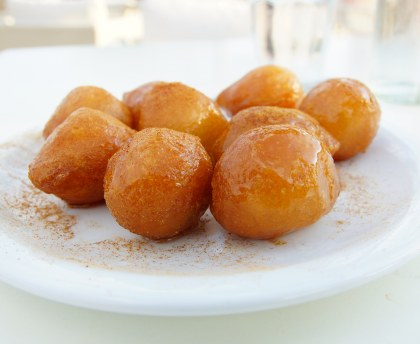 Ingrédients500 g de farine 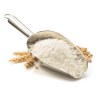 1 sachet de levure chimique (15 g) 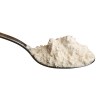 600 g d’eau (tiède de préférence)Cannelle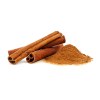 2 cuillères à soupe de miel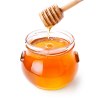 1.5l huile d'olive ou d’arachide environ (pour faire frire) 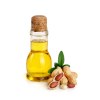 PréparationTEMPS TOTAL : 15 min. / Préparation : 10 min. / Cuisson : 5 min.Étape 1 : Mélanger la farine avec la levure, puis ajouter l'eau.Étape 2 : Laisser reposer pendant une heure.Étape 3 : Faire chauffer l'huile.Étape 4 : Une fois l'huile assez chaude, mettre plusieurs cuillères à soupe de pâte (5 ou 6 pour 1,5l d'huile).Étape 5 : Les beignets se forment seuls au contact de l'huile.Étape 6 : Lorsqu'ils ont pris une jolie couleur, les sortir de la friture.Étape 7 : Poser les beignets sur un papier absorbant pour retirer d'huile en trop.Étape 8 : Recommencer l'opération jusqu'à ce qu'il n'y soit plus de pâte.Étape 9 : Placer les beignets dans un grand plat et mettre le miel et la cannelle par-dessus.J'ajoute mon grain de selBon appétit!!!!!!!